AVALIAÇÃO – 1º BIMESTRE – 4º ANO 1. Observe o gráfico sobre a produção de bolsas artesanais de um grupo de amigos.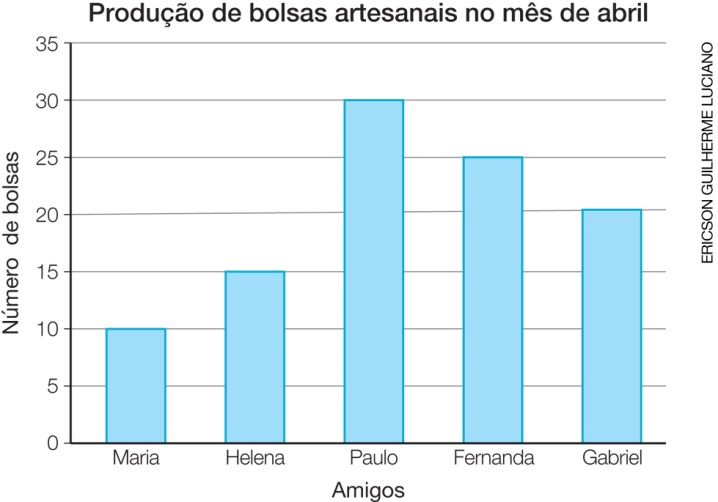             Dados obtidos por Gabriel no mês de abril de 2018.Agora, faça o que se pede: a) Qual dos amigos produziu mais bolsas artesanais? E qual deles produziu menos? _________________________________________________________________________b) É verdade que Paulo produziu o dobro de bolsas do que Helena produziu? Justifique sua resposta._________________________________________________________________________c) Escreva um texto de 5 linhas sobre as informações do gráfico._____________________________________________________________________________________________________________________________________________________________________________________________________________________________________________________________________________________________________________________________________________________________________________2. Complete o quadro.3. Veja a quantia que Isabel tem: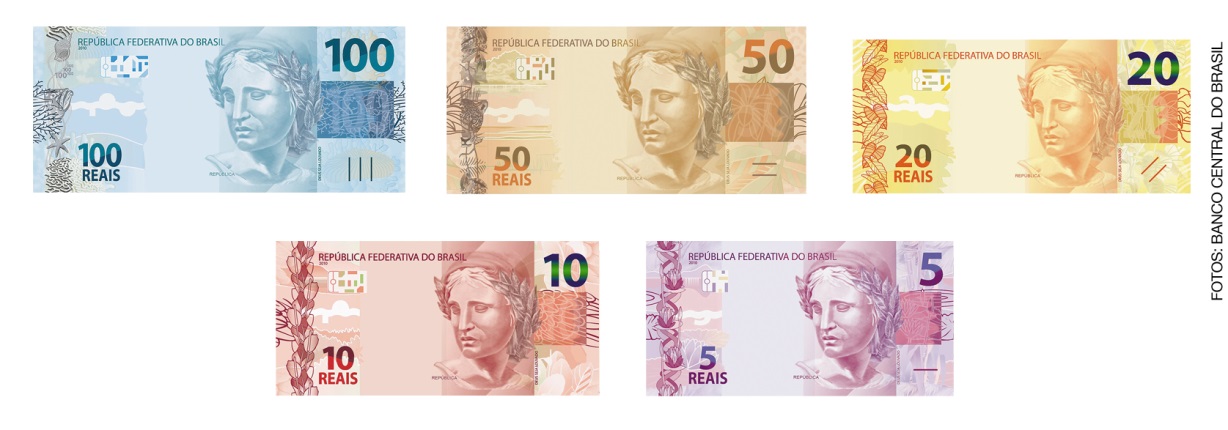 Quantos reais Isabel tem no total? _________________________________________________________________________4. Qual é o número representado em cada ábaco?a) 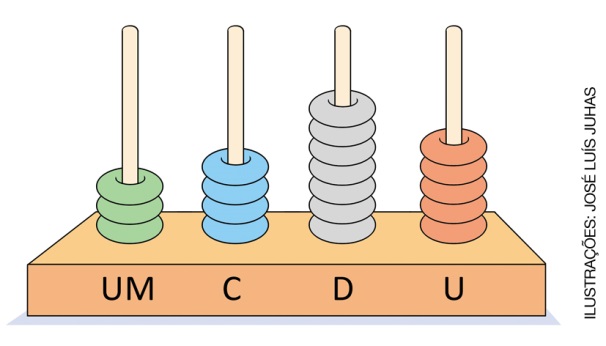 _________________________________b) 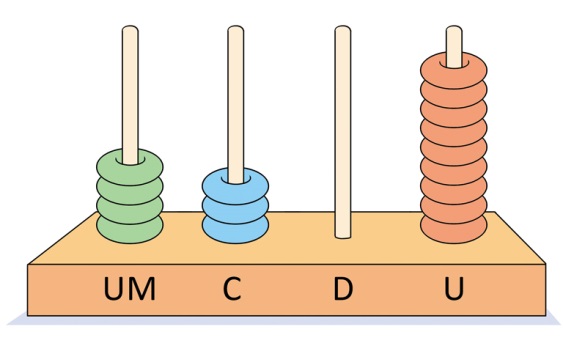 _________________________________c) 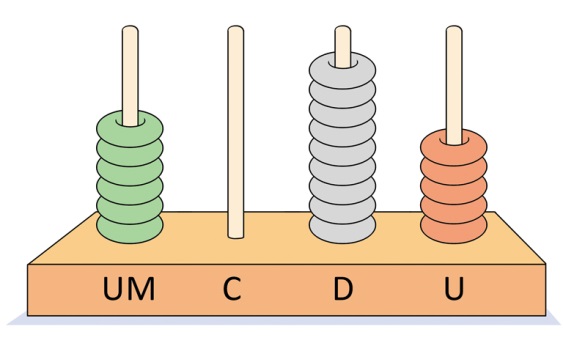 _________________________________5. Faça os arredondamentos pedidos:6. Ligue o número em algarismos indo-arábicos à sua representação no sistema de numeração romano.7. Os alunos da escola onde Paulo estuda fizeram uma gincana para arrecadar alimentos. Veja a pontuação de cada turma nessa gincana.      Dados obtidos pela escola de Paulo em agosto de 2018.Marque X nas frases verdadeiras.(    ) A turma do 1o ano fez menos pontos.(    ) A turma do 2o ano fez mais pontos que a turma do 3o ano.(    ) A turma do 3o ano fez menos pontos que a turma do 4o ano.(    ) A turma do 5o ano fez aproximadamente 32 mil pontos.8. Júlia e sua prima fizeram uma compra juntas e pagaram, no total, R$ 2 716,00. A parte de Júlia foi de R$ 526,00. Qual foi o valor pago pela prima de Júlia?Resposta: _____________________________________________________________________9. Em uma arca, há três milhares, cinco centenas, duas dezenas e quatro unidades de moedas. Em outra arca, há três milhares, quatro centenas e sete dezenas de moedas. a) Escreva, usando algarismos, a quantidade de moedas que há em cada arca._________________________________________________________________________b) Qual é a diferença da quantidade de moedas entre as duas arcas? Resposta: _________________________________________________________________10. Marque X no item que contém o número formado por 9 unidades de milhar, 9 centenas, 
9 dezenas e 8 unidades.a) (    ) 8 999b) (    ) 9 899c) (    ) 998d) (    ) 9 99811. Cristiano ganhou uma coleção de livros de aventura. O 1o volume tem 365 páginas, o 2o volume tem 125 páginas a mais que o 1o e o 3o volume tem 59 páginas a menos que o 2o. Qual é a quantidade de páginas de cada volume?a) (    ) o 1o volume tem 365, o 2o volume tem 490 e o 3o volume tem 431.b) (    ) o 1o volume tem 365, o 2o volume tem 240 e o 3o volume tem 181.c) (    ) o 1o volume tem 365, o 2o volume tem 240 e o 3o volume tem 299.d) (   ) o 1o volume tem 365, o 2o volume tem 490 e o 3o volume tem 306.12. Observe a reta numérica e responda à questão. 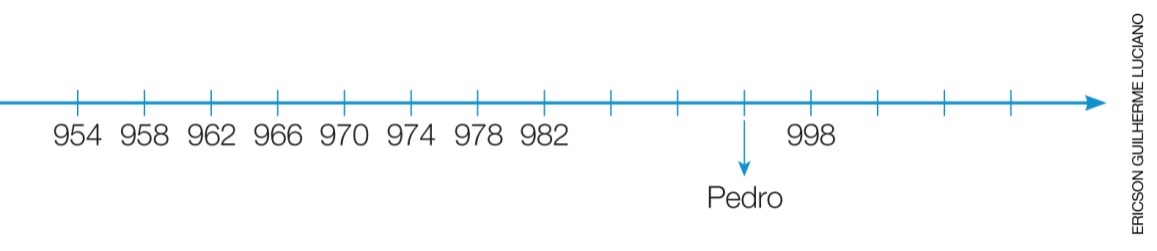 Qual é o número que corresponde ao ponto marcado pelo nome Pedro?a) (    ) 984b) (    ) 986c) (    ) 990d) (    ) 99413. Uma escola recebeu a doação de 3 caixas com 1 000 canetas cada uma, 8 caixas com 
100 canetas cada uma, 5 pacotes com 10 canetas cada um e 9 canetas avulsas. Essa escola recebeu o total de:a) (    ) 3 589 canetas. b) (    ) 3 859 canetas. c) (    ) 30 859 canetas.d) (    ) 38 590 canetas.14. Em um jogo de videogame, Vanessa fez 376 pontos na primeira rodada e 108 na segunda. Na terceira rodada, ela perdeu 201 pontos e, na última, perdeu 26 pontos. Escreva a expressão numérica que representa as pontuações de Vanessa e calcule o resultado final. 15. Quatro amigos anotaram em um quadro os pontos que atingiram em um jogo. Observe o quadro e responda às questões.a) Quem fez mais pontos? Quem fez menos pontos? __________________________________________________________________________________________________________________________________________________b) A soma dos pontos obtidos por Laura e Francisco é maior ou menor que a pontuação de Alexandre?_________________________________________________________________________c) Complete o quadro conforme a pontuação de cada jogador.NOME: __________________________________________________________________CLASSE: _________________________________________________________________DATA: __________________________________________________________________Número com algarismosDecomposiçãoNúmero por extenso1 8421 000 + 800 + 40 + 2Um mil oitocentos e quarenta e doisDois mil seiscentos e vinte e nove8 7054 000 + 100 + 303 000 + 40 + 8NúmeroPara a unidade de milhar mais próximaPara a dezena mais próxima10 72617 64443 27821 381125MCLXXIV89LXXXIX1 174DCCCXLI536CXXV841DXXXVIPontuação de cada turmaPontuação de cada turma1o ano31 7602o ano32 6873o ano33 5874o ano33 8015o ano32 897JogadorNúmero de pontosAlexandre72 752Flávia32 548Laura62 679Francisco33 807ColocaçãoJogador1o lugar2o lugar3o lugar4o lugar